EYFS Pupil Survey May 22statementsEYFS Pupil Survey May 22statements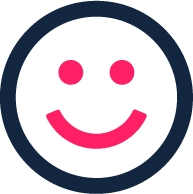 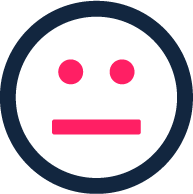 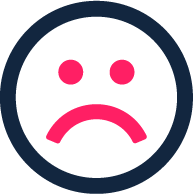 I like learning at my schoolI like learning at my schoolI think all lessons are really importantI think all lessons are really importantMy teacher sets me challenging tasksMy teacher sets me challenging tasksMy teachers tell me how to make my work betterMy teachers tell me how to make my work betterTeachers help me when I’m stuckTeachers help me when I’m stuckI make good progressI make good progressI know what my next targets are and what I have to do to achieve themI know what my next targets are and what I have to do to achieve themMy school expects me to work hardMy school expects me to work hardQUESTIONQUESTIONANSWERANSWERANSWERANSWERWhat do you enjoy about school?The playdough The construction areaThe playdough The construction areaThe playdough The construction areaThe playdough The construction areaWhat did you learn about last half term?We did boats and planes to see how fast they goWe did boats and planes to see how fast they goWe did boats and planes to see how fast they goWe did boats and planes to see how fast they goHow do the children behave in your class? What happens if someone does not make the right choices?GoodMinus DojoGoodMinus DojoGoodMinus DojoGoodMinus DojoDo you feel safe at school?YesYesYesYesWhat do you enjoy doing in the outdoor area? What would make the learning more fun outdoors? Playing with my friendsCars and drain pipes and timing themSand pit outsidePlaying with my friendsCars and drain pipes and timing themSand pit outsidePlaying with my friendsCars and drain pipes and timing themSand pit outsidePlaying with my friendsCars and drain pipes and timing themSand pit outside